TILLEGG TIL ÅRSPLANEN           BARNEHAGEÅRET 2019/2020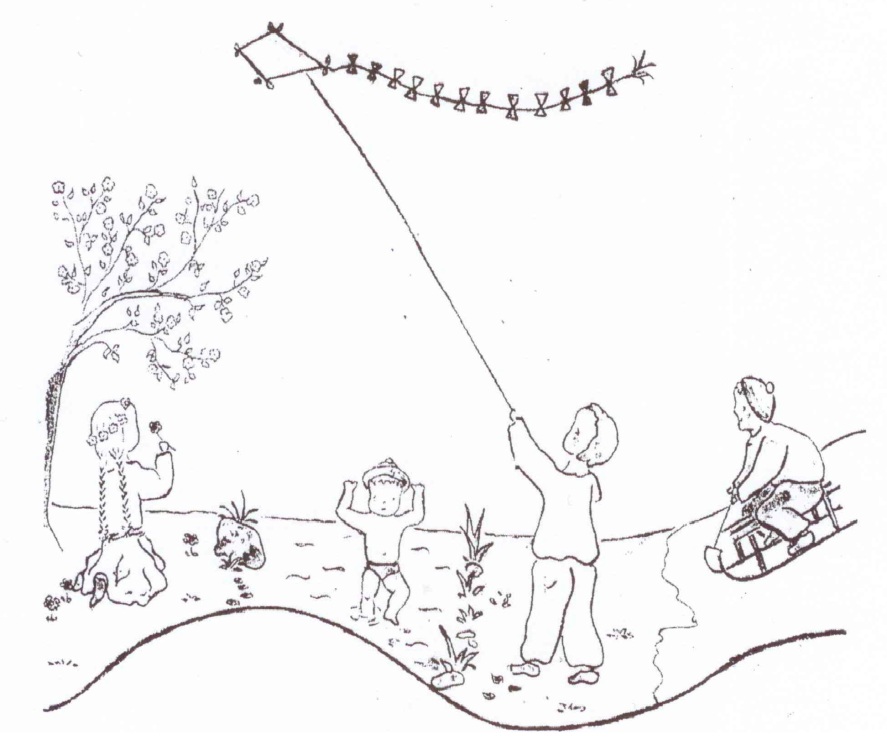 STEINERBARNEHAGEN PÅ HEDEMARKENAVD. BAMSE BRAKAR, STJERNEØYEOG VESLEMØYTILLEGG TIL ÅRSPLANEN BARNEHAGEÅRET 2019/2020STEINERBARNEHAGEN PÅ HEDEMARKEN.Steinerbarnehagen på Hedemarken har 5 avdelinger med til sammen 
77 barn i alderen 1-5 år. Se barnehagens årsplan for mer informasjon om pedagogikken, bakgrunnen 
for årstidsfestene osv.Barnehagen samarbeider med Stange kommune både i forhold til opptak av 
barn og i forhold til utvikling, økonomi og ulike barnehagespørsmål generelt.
Virksomhet for barnehager (VFB) fungerer som Stange kommunes barnehagemyndighet, og har ansvar for all drift av barnehager i Stange.  	Stange kommunes visjon er:
Sammen om vekst og utvikling	Verdigrunnlag:	ÅPENHET – TRYGGHET – MANGFOLD	Møt utfordringene med engasjement«Alle kommunens innbyggere skal føle trygghet og tilhørighet – og ha muligheter for vekst og utvikling – i arbeid og fritid». 
«Barn og unge skal sikres gode og trygge oppvekstvilkår».   Personale og organisering:
Barnehagen eies og drives av en idealistisk stiftelse:Stiftelsen Steinerbarnehagen på Hedemarken. 
Styrer opptrer på vegne av stiftelsens styre i det daglige.Personalet består av 21 medarbeidere, i tillegg til faste vikarer. 
10 av medarbeiderne er barnehagelærere med steinerpedagogisk utdanning.Viktige telefonnumre:           barnehagens tlf.nr: 62 78 28 09
Daglig administrasjon (kontor)			45 87 22 08Avdelingen Bamse Brakar			45 87 22 05Avdelingen Maria Gullsko (tlf.tid 12-13) 	45 87 21 90Avdelingen Solgull (tlf.tid 12-13)		45 87 21 86Avdelingen Stjerneøye				45 87 21 99Avdelingen Veslemøy				45 87 22 04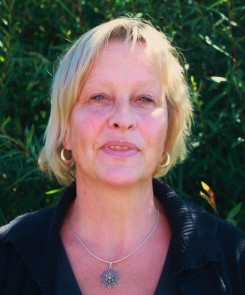 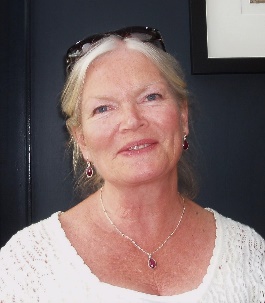       Birgit Daatland			Elin Hertzberg 	     
            styrer                                             assisterende styrerAdministrasjon:   Kontortid 08.30-15.00.	Åpningstid:  Barnehagen er åpen daglig fra kl. 07.30-16.15.Vi holder stengt i julen, fra og med 23.12. til og med 1.1.,i påskeferien, samt hele juli.VIKTIG INFORMASJONFravær og sykdom
VI BER DERE GI OSS BESKJED OM FRAVÆR OG SYKDOM SÅ TIDLIG 
SOM MULIG. GJERNE PÅ SMS PÅ KVELDEN HVIS BARNET IKKE KOMMER 
NESTE DAG, ELLER PÅ MORGENEN, FØR KL. 9.
Det er viktig å få beskjed om fravær for å kunne planlegge dagen, og i sykdomstilfelle 
kunne holde seg orientert om barnets tilstand. Ved tidlig beskjed, kan vi også i noen 
tilfeller unngå å sette inn vikarer unødig, dersom både barn og voksne er syke. Barnet 
skal holdes hjemme når det ikke er friskt nok til å være ute eller ved nedsatt allmenn-tilstand. Ved smittsomme sykdommer skal barnehagen ha beskjed. Barnet skal holdes hjemme til SMITTEFAREN ER OVER.  Dersom barnet blir sykt i løpet av barnehagedagen, 
vil vi kontakte foreldrene.Informasjon og beskjeder.
Det sendes jevnlig ut informasjon på e-post/papir til foreldrene.Viktig informasjon henges også opp/skrives på oppslagstavlene på avdelingene.  
Vi forventer at alle foreldre følger med og leser beskjeder/ informasjon på 
oppslagstavler og epost. 

Hjemmedager/tidlig henting
Vi får i blant spørsmål fra foreldre om det er i orden at de henter barna tidlig noen 
dager, eller tar en hjemmedag sammen med barna sine. Det er selvfølgelig helt i orden!! Dere henter når det passer dere innenfor barnehagens åpningstid. Og for barna, som 
ofte kan ha lange dager i barnehagen, er slike hjemmedager/korte barnehagedager 
svært verdifulle! Det er nå i barnehagealder dere har anledning til å ta slike dager 
sammen med barna. Når de kommer over i skolen blir det annerledes.Klær og påkledning
Det er viktig at barna er praktisk kledd i barnehagen. Barna må ha et ekstra skift med 
klær, nødvendig bleieskift, yttertøy og sko- alt etter årstiden.  Barna skal alltid ha 
regntøy (med strikk under støvlene) og støvler/ cherrox i barnehagen, også om 
vinteren. Praktisk tøy som parkdress og gode sko er å foretrekke fra høst til vår. 
Flere lag tynne klær er bedre enn ett tykt. Helst ullundertøy, tykk ullgenser og 
ullbukse under dressen. Hettelue og flere par votter/sokker er godt for barna å ha 
liggende i barnehagen. Vi anbefaler ullvotter da disse ikke blir kalde selv om de blir våte. Barna må ha minst ett skift liggende i barnehagen. Der skal det ligge: undertøy, stillongs, nok sokker, bukse og genser. Vi ber dere om å sjekke 
skiftetøyet regelmessig, minst en gang i uka.Barna trenger praktiske klær; klær som ikke strammer, men som er gode og store nok til å bevege seg høyt og lavt. Vi ønsker at barna, så langt det lar seg 
gjøre, ikke bruker prinsesse-/ballkjoler eller superhelt-klær i barnehagen. Barna går da ofte inn i en rolle, - og for mange barn blir det vanskelig åkomme ut av rollen. Det kan også føre til at barn blir utestengt fra leken. «Du kan ikke være med, for du har ikke prinsessekjole på».
Mye av dagens barneklær er med kommersielle trykk. Det er et ønske fra oss at dere tenker bevisst over hvilken rolle barna settes i.  De er bra nok som de er, de trenger ikke være en superhelt/Ninja eller gallakledd jente.Alle barn må ha innesko/ tøfler i barnehagen. Disse bør sitte godt på foten slik at de ikke faller av i lek. Sålen må ikke være hard, da smeller det i gulvet og støynivået øker. I barnehagen har vi ikke låneklær så det er viktig at dere følger med på vær-
meldingene slik at barna får på seg riktig tøy etter været. Hvis barna mangler utetøy eller skiftetøy, vil vi be dere om å hente klær. Dette for at barna skal få en så god barnehagedag som mulig.ALLE KLÆR, SKOTØY, MATBOKS, VOGNEN OG ALT TILBEHØR I VOGNENMÅ MERKES MED NAVNELAPP ELLER TUSJ.Husk å ta med skittent regntøy og dresser hjem for rengjøring.  MatMåltidene er et av dagens høydepunkter. Vi ønsker å skape en god og hyggelig 
ramme rundt måltidene. En dag i uken har barna niste med hjemmefra, -de andre 
dagene lager vi formiddagsmat i barnehagen. Maten vil i hovedsak være vegetarisk 
av biologisk-dynamisk/økologisk kvalitet.LekerBarnet skal ikke ha med egne leker eller småting av hensyn til seg selv og 
de andre barna. Barnehagen har mange leker som alle barn kan leke med. DugnadHver høst og vår er det dugnad i barnehagen, der personale og foreldre 
gjør en felles innsats. Dette styrker båndene mellom hjem og barnehage,
og barna gleder seg over foreldrenes arbeid i barnehagen.ForeldresamtalerDet tilbys 1-2 foreldresamtaler pr. år. Ellers etter behov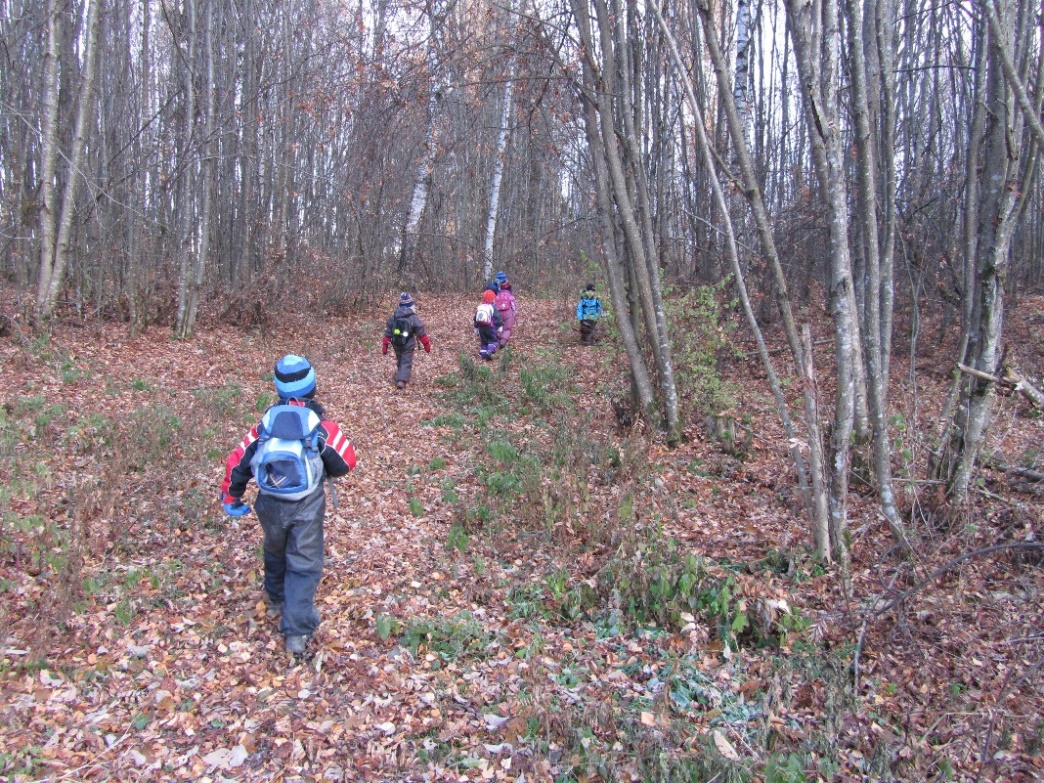 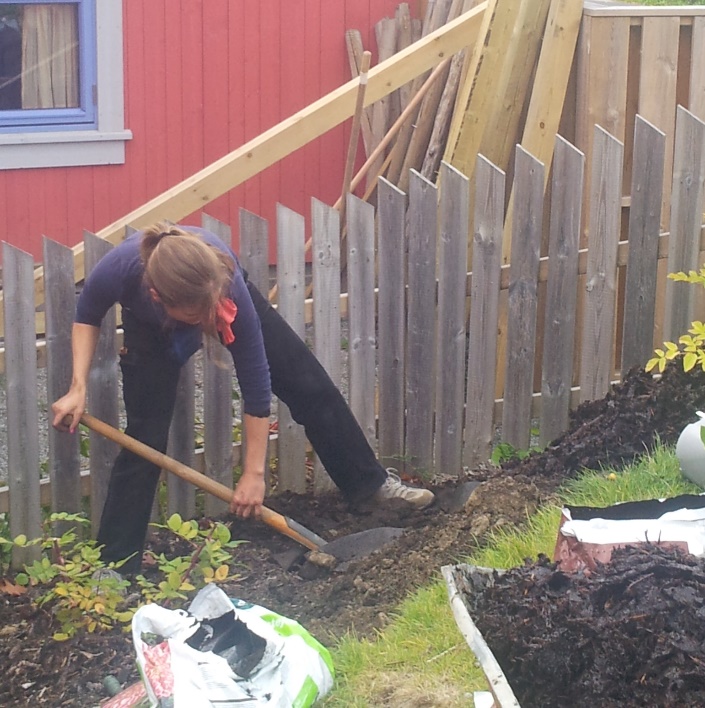 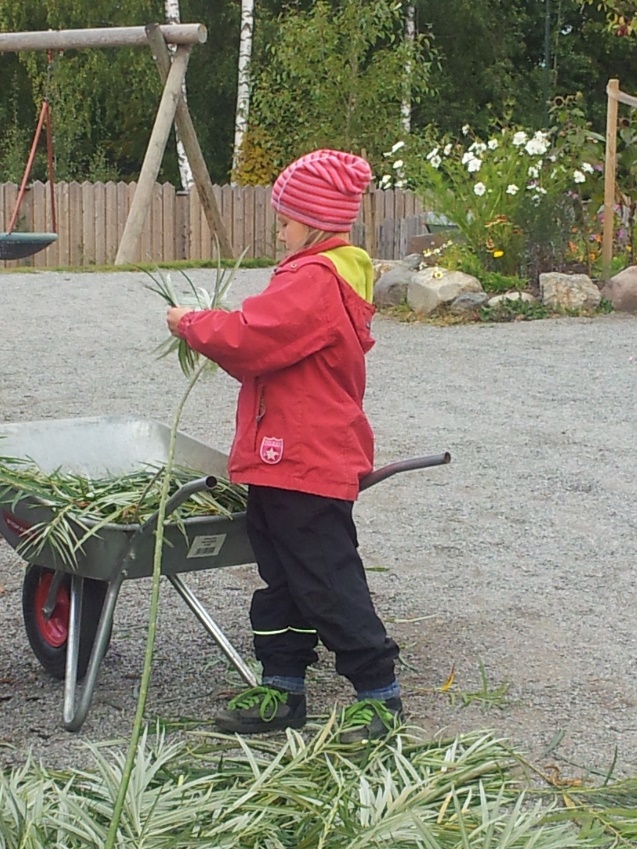 I avdelingen Bamse Brakar er det 18 barn i alderen 3-5 år, i hele og delte plasser.
Medarbeidere er Berit Eriksen, Mona Berglund og 
Birthe Bækkedal.
	Berit Eriksen er pedagogisk leder. Birthe er stedfortreder for leder.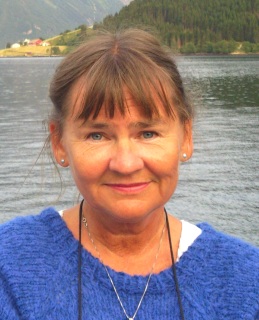 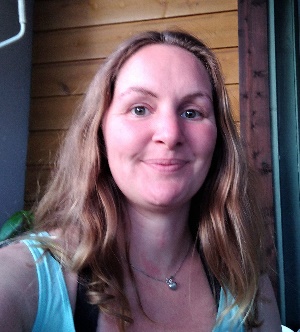         	          	      Berit       			           Birthe        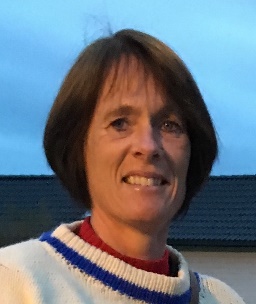           MonaBAMSE BRAKAR:Vi ønsker at alle barna skal være på plass til kl. 09.00. Dagsrytme:07.30	Barnehagen åpner.
Frilek og matlaging.09.00		Samlingsstund.Frilek inne/ute – ulike aktiviteter
Eventyrstund11.00               	Måltid12.00 - 		Frilek14.00		Måltid			Frilek 16.15		Barnehagen stengerUkerytme:Mandag:	Utedag eller turdag. Avmarsj fra barnehagen kl. 9.00.
			Matpakke. Vi sørger for drikke.Tirsdag:		Maledag. Vi maler vått i vått på store arkOnsdag:		Bakedag. Torsdag		                                                                  
og fredag :     	Frilek og diverse småaktiviteterI desember har vi ikke maledag og brødbaking, men ulike adventsaktiviteter. 
I mai og juni er det ikke maling og baking, men mer uteliv.I avdelingen Veslemøy  er det 18 barn i alderen 3-5 år.Medarbeidere er Karin Birkeland, Hege Langseth, Gabor Csiba
og Ane Nilsen Bjerke. Daniel Daatland er vikar for Hege høsten 2019.Karin Birkeland er pedagogisk leder.Ane er stedfortreder for leder.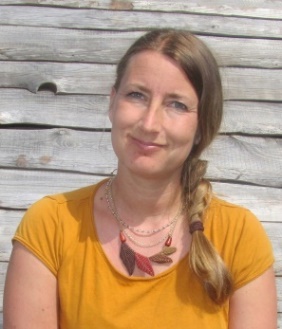 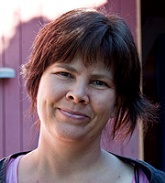                		 Karin                                    	 Hege		                                        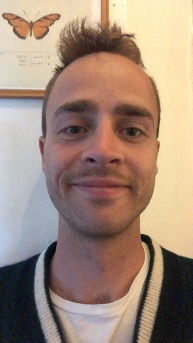 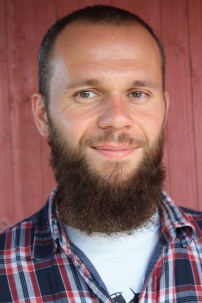 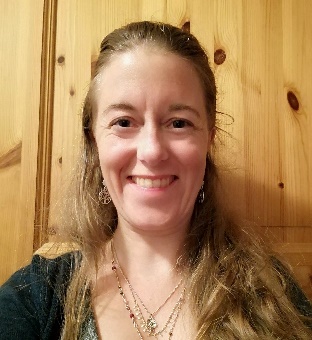        Gabor			      Ane				 Daniel		   VESLEMØY:Vi ønsker at alle barna skal være på plass til kl. 09.00. Dagsrytme:
07.30         Barnehagen åpner.                     Frilek og matlaging. 09.00         Eventyr.     Frilek/Ulike aktiviteter.10.45         Samlingsstund.11.00         Måltid12.00         Frilek14.00         Måltid                   Frilek16.15         Barnehagen stenger         Ukerytme:Mandag:	Frilek inne/uteTirsdag:	BakedagOnsdag:	Maledag. Vi maler vått i vått på store arkTorsdag:	Utedag/Turdag. Ta med matpakke og drikkeFredag:            	Frilek inne/uteI avdelingen Stjerneøye er det 18 barn i alderen 3-5 år.
Medarbeidere er Kay Elverhøy, Rebekka Walter og Inger Lise Aasen.
Kay Elverhøy er pedagogisk leder.
Rebekka Walter er stedfortreder for leder.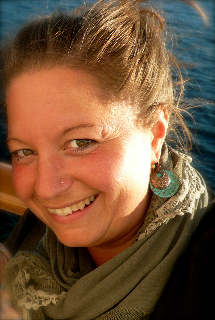 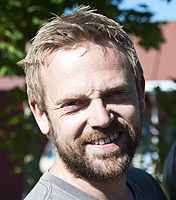       			  Kay			           Rebekka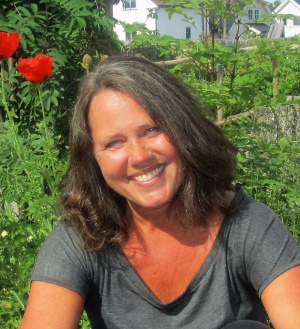  Inger LiseSTJERNEØYE:På grunn av turer og aktiviteter ønsker vi at alle barna er på plass til kl. 9.Dagsrytme:07.30	Barnehagen åpner   
Frilek og matlaging09.00	Eventyrstund
Frilek ulike aktiviteter10.30	Rydding, håndvask, samlingsstund11.00  	Måltid
Frilek inne/ute14.00	Måltid inne/ute
Frilek16.15	Barnehagen stenger     For å redusere smittefare, ønsker vi at alle barn vasker hender når de
kommer på morgenen før de går inn på avdelingen.Mandag og fredag er turdager med sekk, matpakke og drikke.I avdelingen Maria Gullsko er det 12 barn i alderen 1-3 år.Medarbeidere er Sissel Wie, Liv Skjølberg, Ingvild Langseth, 
Assia Halimi og Nina H. Eriksen. 
Sissel Wie er pedagogisk leder. 
Liv Skjølberg er stedfortreder for leder.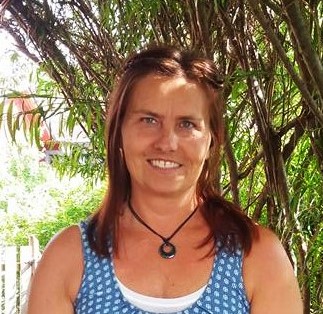 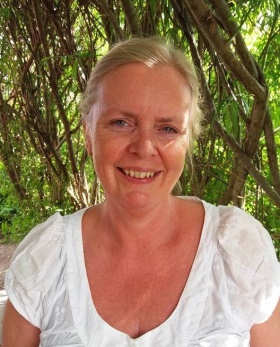  Sissel				               Liv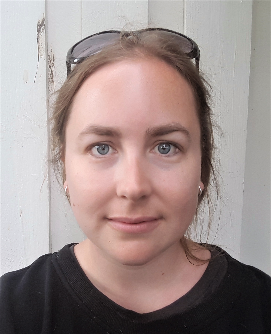 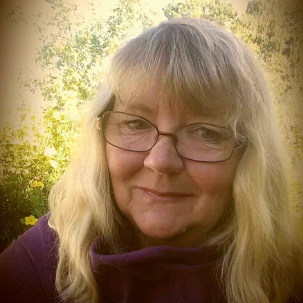 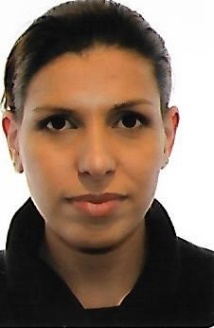             Ingvild				Assia	 		            Nina		  I avdelingen Solgull er det 11 barn i alderen 1-3 år.Medarbeidere er Janne Kristin Bø, Mai-Lis Thjømøe, Maria Santana 
Herrera og Marius Håsæther.
Janne Kristin Bø er pedagogisk leder. Mai-Lis Thjømøe er stedfortreder for leder.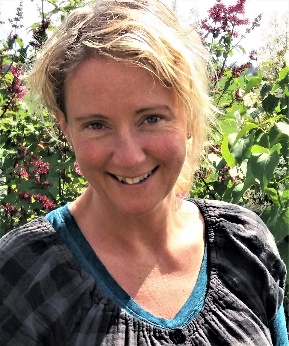 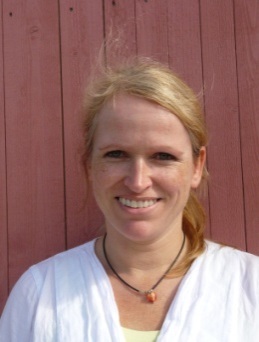                     	         Janne			        Mai-Lis	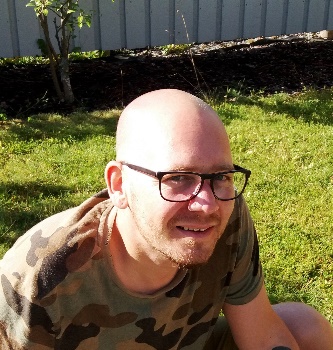 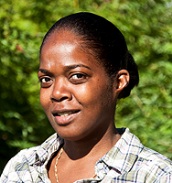         Maria 			           Marius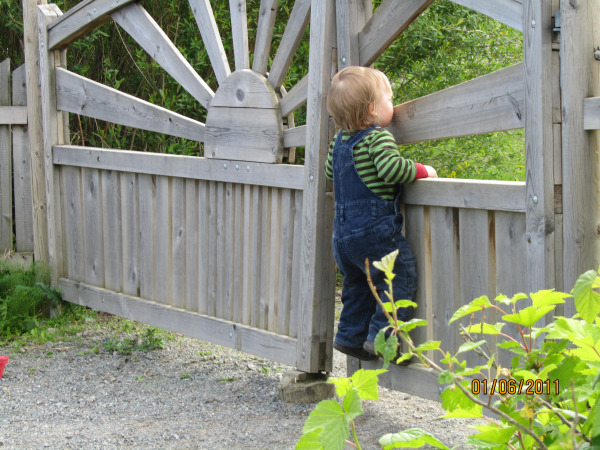 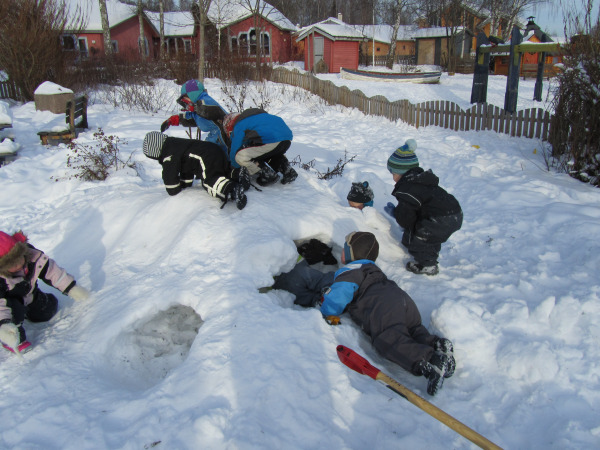 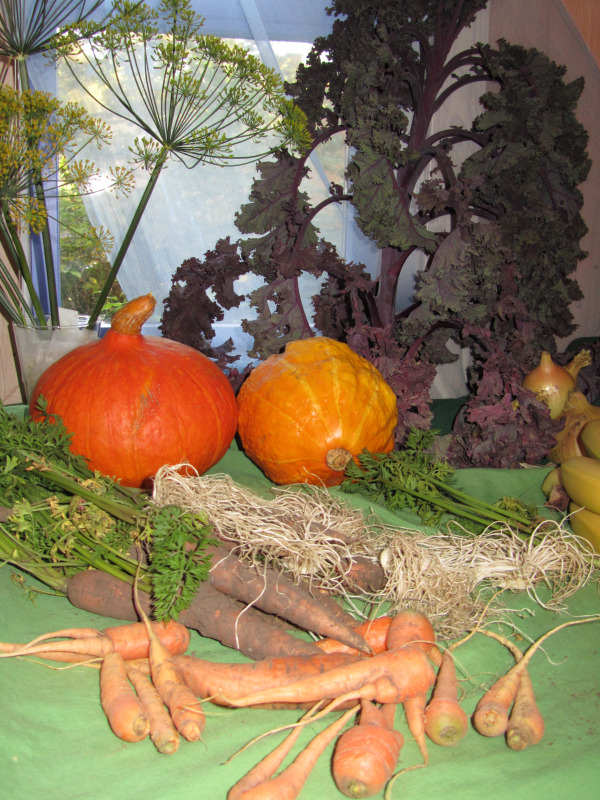 ÅRSTIDSFESTENE I STEINERBARNEHAGEN PÅ HEDEMARKENFeiringen og forberedelsene til festene tilpasses barnas alder!(Når det gjelder bakgrunnen for feiringen av de ulike årstidsfestene, se årsplanen.)Høstfest:Om høsten drar barnehagen på besøk til en lokal gård og høster grønnsaker. Til høstfesten pynter vi med grønnsakene og lager suppe til barn og foreldre.Mikaelsfest:Vi feirer St. Mikael med ridderkapper og stjernebånd. Ridderen er symbolet på de gode kreftene som tar opp kampen mot de onde kreftene, symbolisert ved dragen. På selve festdagen kan det komme en smed som slår barna til riddere.Lanternefest:I november kommer mørket for alvor. Barna lager lanterner i barnehagen, og vi baker sol, stjerne- og månekaker. Vi møtes på en kveld med tente lanterner og synger lanternesanger.  Vi avslutter rundt bålet med kaker og sang.Adventshage:Første adventshelg inviterer vi til en liten adventsstund i barnehagen. Barnehagen har dempet belysning og en granbarspiral på gulvet. 
Barna får tenne hvert sitt lys i spiralen. En stille markering som innledning til adventstiden.Adventstid:I adventstiden får barna en adventsstund hver dag, med fortellinger som passer i denne tiden. Litt juleforberedelser som baking av pepperkaker og julehilsener blir det også tid til. Det viktigste for oss er at barna får oppleve en rolig og stemningsfull adventstid.Lussimess:Vi får besøk av elever fra Steinerskolen som går Luciaopptog med sang, lys og lussekatterHellig tre Kongersdag:Etter nyttår avrundes julefeiringen, og vi får besøk av de ”Hellige tre konger” som kommer til barnehagen med sang og røkelse.Karneval:Karneval markeres ulikt på de forskjellige avdelingene. Nærmere info blir sendt ut i forkant.Påske:Vi forbereder påsken med sanger og påskeaktiviteter. Vi leter etter påskeegg og koser oss med påskelunsj.17. mai:Foreldrestyrt dag, hvor barn og foreldre kan delta i barnetoget i Ottestad. 
Barnehagen er velkommen til å delta på Steinerskolens arrangement etter 
barnetoget.Pinsefest:Til pinsefesten lager barna pinsefugler. Disse pynter vi barnehagen med. Vi pynter også med løv og blomster, og feirer den blomstrende forsommeren med en fest.Sommerfest:Foreldre og søsken inviteres til sommerfest.  Dette er en fest med sosialt samvær, forhåpentligvis ute i hagen. Alle har med litt mat eller kake til felles bespisning. Det er også dagen vi markerer slutten på barnehagetiden for de eldste barna.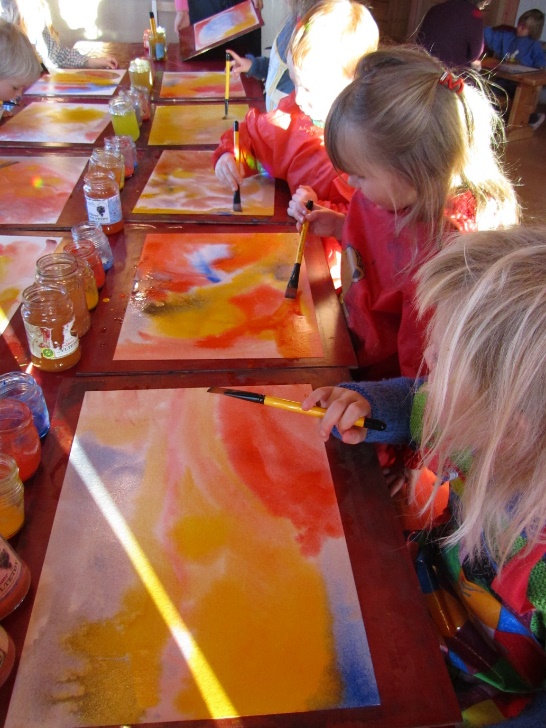 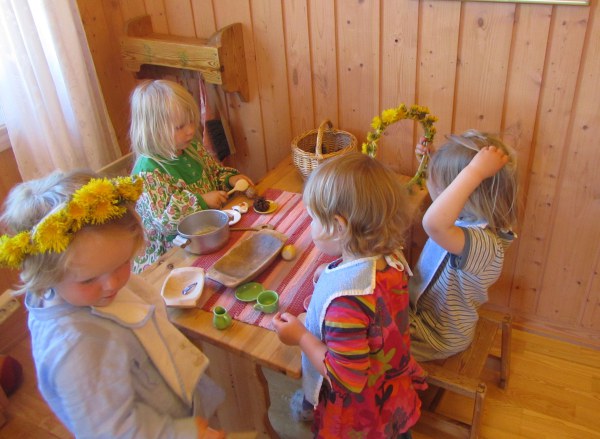 ÅRSOVERSIKT 2019- 2020ÅRSOVERSIKT 2019- 202015.08.2019August - 19torsdag 1.planleggingsdag (barnehagen stengt)fredag 2.planleggingsdag (barnehagen stengt)mandag 5.første barnehagedag Oppstart nye barn:Her gjøres det individuelle avtalerSeptemberonsdag 4.felles foreldremøte med valg kl. 19-21fredag 13.Høstfest. "Hentesuppe" m.foresatte etter kl 14fredag 27.Mikaelsfest (kun for barna)lørdag 28. høstdugnad kl. 9-13Oktoberman 7. - fred 11.skolens høstferie - uke 41Novemberonsdag 6.Lanternefest m/ foreldre (kveld)lørdag 16.Steinerskolens julemarkedlørdag 30.Adventshage m/ foreldre (ettermiddag, stor avd.)Desemberfredag 20.Juleavslutning med foresatte - etter kl 14Siste barnehagedag før jul23.12.18 -01.01.19juleferie2020Januar - 20torsdag 2.første barnehagedag etter ferienmandag 6.Markere hellig tre kongers dagfredag 31.planleggingsdag (felles Stange kommune)Februarfredag 14.Karneval (fastelavnssøndag 23.februar)17.-21.2.skolens vinterferie - uke 8April6.4.-13.4.påskeferie, barnehagen er stengttirsdag 14.Påskeharefest23.+24.planleggingsdag (stengt pga barnehagestevne)Maifredag 1.offentlig høytidsdag (barnehagen stengt)onsdag 13.Vårdugnad (ettermiddag)torsdag 21.Kristi himmelfartLørdag 25.5.Steinerskolens vårmarkedfredag 29.PinsefestJunimandag 1.2. pinsedag (fridag)torsdag 18.sommeravslutning kl. 14 (siste skoledag)mandag 29.siste barnehagedag før sommerferientirsdag 30.planleggingsdag (barnehagen stengt)Juli1.-31.7.Sommerferie (stengt)Med forbehold om at det evt. kan komme endringer.Med forbehold om at det evt. kan komme endringer.Med forbehold om at det evt. kan komme endringer.